Подготовила старший воспитательЧуйкова Елена НиколаевнаКонспект НОД «Электроника вокруг нас» с конструктором «Знаток» с детьми 5-7 лет(в работе используется конструктор «Знаток» 320 схем)Задачи:Продолжать учить детей читать схемы и по ним собирать схемы.Продолжать развивать мыслительную активность, умение наблюдать, анализировать, делать выводы.Способствовать формированию у детей навыки сотрудничества, партнерства. Поддерживать и укреплять в детях уверенность в себе и своих возможностях.Деятельность педагогаДеятельность детейГости зашли в группу, дети играют.Поздороваться с гостями, улыбнуться им.У каждого из нас дома есть помощники, которые находятся на кухне, в комнате: (микроволновка, чайник, кофеварка, ноутбук, телефон и утюг, фен)Ребята, как вы думаете, что объединяет все эти предметы?Ответы детей(они работают от электричества)Случается такое, что наши помощники ломаются, перегорают. Что можно сделать в таком случае? купить, отремонтироватьА почему бы нам не организовать мастерскую по ремонту электроприборов прямо в группе.У нас для этого всё есть: инструкции со схемами и находчивые мастера, сообразительные и умелые.Ответы детейПеред вами схемы которые отвечают за то, чтобы при использовании того или иного электроприбора, загорается лампочка, звучит звук, работает вентилятор.Я попробовала устранить неполадку, но видимо, что-то сделала не так.Вы,  как отличные мастера, наверное, поможете мне и исправите ошибку, используя схему. Предлагаю выбрать каждому схему и устранить ошибку.Схемы  на листе бумаги и собранные схемы «Знаток»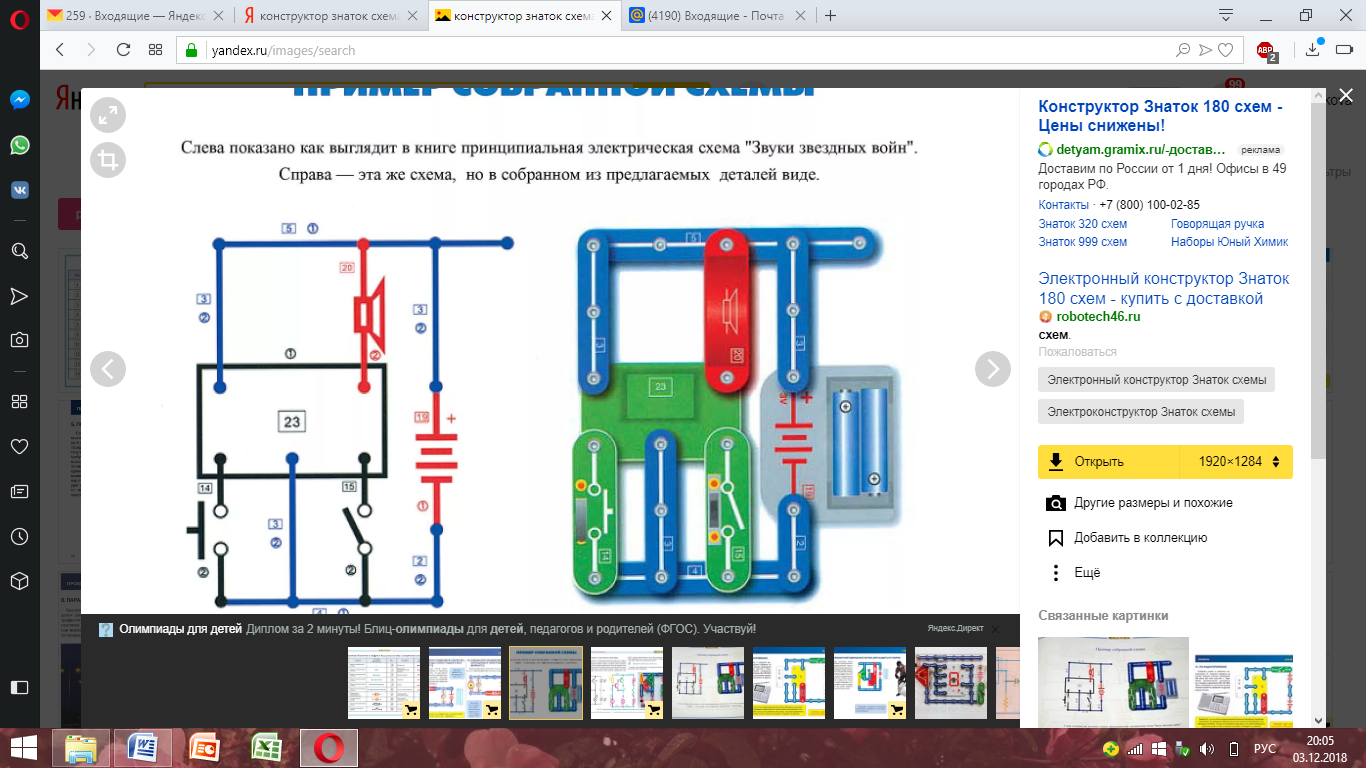 Дети выбирают схемы и устраняют ошибки и называют, в каких электроприборах встречаются данные схемы. У вас получилось замечательно. А смогли бы вы объяснить не очень продвинутым пользователям (гостям) разных электроприборов, что обозначает на схемах разные условные обозначения, детали, цифры, цвет.Дети объясняют условные обозначения конструктора (детали, цифры в квадрате, в кружке) и другие.Предлагаю вам собрать электросхему, которая находится в конверте. Предложить мастерам конверты разных цветов, в которых схематично нарисован заказ.А чтобы было интересней предлагаю вам собрать схему в паре.1.Схема  с элементами № 15, № 17, № 11. (стр. 22, 23)2.Схема с элементами № 11, № 15, № 18 (стр.11).3.Схема с элементами № 12, №17, № 16, № 24 (стр. 17).4.Схема с элементами № 17, №12. № 16 (стр. 15)А гости  подскажут нам, где встречаются эти электросхемы.Дети выбирают конверт и работают в паре.Устали? Предлагаю размяться.ФизкультминуткаМастер делает зарядкуИ считает по порядкуРаз - контакты не искрят Два – суставы не болят Три – прозрачный объективРаз, два, три, четыре, пятьМожно к делу приступатьДети выполняют разминку вместе с педагогомЯ поделюсь с вами одним маленьким секретом. Иногда  мастера соревнуются в ловкости и быстроте в создании какого-либо предмета, изделия.Давайте, разделимся на команды: Давид – Данил (первая буква в имени начинается на Д) Саша – Саша (эти имена звучат одинаково)Вася – Злата (очень редкие имена в нашей группе)Маша – Матвей (первая буква в имени начинается на М) Команды у нас есть. А задание вы найдёте на странице 22.Удачи.Дети слушают задание.Расходятся  по командамРаз, два, три- работу начниДети выполняют задание.Молодцы. Ну что, пора обратно  превращать нашу мастерскую по ремонту электроприборов в группу.Дети складывают конструктор в коробки.Рефлексия «Расскажите, что показалось вам интересным?»«Скажите, что было трудно?»«Что нового вы узнали?»Ответы детей.